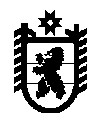 Республика КарелияАдминистрация Олонецкого городского поселения ПОСТАНОВЛЕНИЕот 21 марта 2017 года 					№ 44В соответствии с Распоряжением Правительства Российской Федерации от 01.11.2016 г. № 2326-р, устанавливающим порядок межведомственного информационного взаимодействия исполнительных органов государственной власти субъектов Российской Федерации и органов местного самоуправления с федеральными органами исполнительной власти, постановляю:1.Отменить административный регламент по предоставлению муниципальной услуги  «Выдача копии финансово-лицевого счета, выписки из домовой книги, карточки учета собственника жилого помещения, справок и иных документов в сфере жилищно-коммунального хозяйства»; 2.Разместить настоящее постановление  на сайте  Олонецкого национального муниципального района во вкладке Олонецкого городского поселения по адресу: http://olon-rayon.ru/node/;3. Обнародовать в установленном порядке;4. Контроль за выполнением настоящего постановления  оставляю за собой;5. Постановление вступает в силу с момента подписания.Глава Олонецкого городского поселения                 		       Ю. И. МининОб отмене административного регламентапо предоставлению муниципальной услуги  «Выдача копии финансово-лицевого счета, выписки из домовой книги, карточки учета собственника жилого помещения, справок и иных документов в сфере жилищно-коммунального хозяйства»